6-ое - заседание  5-созыва		КАРАР                                 					РЕШЕНИЕ   30 апрель 2021 й.        	            №38		          30 апреля 2021 г.О выделении средств за счет остатка на 01.01.2021 годаВ соответствии с п. 10 решения  Совета сельского поселения Усть-Табасский сельсовет муниципального района Аскинский район Республики Башкортостан №21 от 26 декабря 2020 года  «О бюджете сельского поселения Усть-Табасский сельсовет муниципального района Аскинский район Республики Башкортостан на 2021 год и на плановый период 2022 и 2023 годов» Совет сельского поселения Усть-Табасский сельсовет муниципального района  Аскинский район Республики Башкортостан РЕШИЛ:1.Средства за счет остатка на начало года 01.01.2021 года в сумме 130 000,00 (сто тридцать тысяч  00 копеек ) рублей направить на следующие цели:2.Внести соответствующие изменения в бюджет сельского поселения.Председатель Совета СП                                            Г.Я.Фаершина   БАШҠОРТОСТАН РЕСПУБЛИКАҺЫАСҠЫН  РАЙОНЫМУНИЦИПАЛЬ РАЙОНЫНЫҢТАБАҪКЫ−ТАМАҠАУЫЛ СОВЕТЫАУЫЛ  БИЛӘМӘҺЕСОВЕТЫ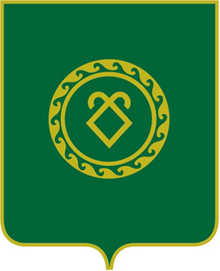 СОВЕТСЕЛЬСКОГО ПОСЕЛЕНИЯУСТЬ-ТАБАССКИЙ СЕЛЬСОВЕТМУНИЦИПАЛЬНОГО РАЙОНААСКИНСКИЙ РАЙОНРЕСПУБЛИКИ  БАШКОРТОСТАН№ п\пКодыСумма (руб)Назначение платежа1\0102\791\22\1\01\02030\121\211\ФЗ.131.03.141\\16802\\54 500,00Оплата труда2.\0102\791\22\1\01\02030\129\213\ФЗ.131.03.141\\16802\\16 000,00Начисления на оплату труда3.\0104\791\22\1\01\02040\121\211\ФЗ.131.03.141\\16802\\45 300,00Оплата труда4.\0104\791\22\1\01\02040\129\213\ФЗ.131.03.141\\16802\\13 700,00Начисления на оплату трудаИТОГО130 000,00